Ніжинська міська радаVІI скликанняПротокол № 141засідання постійної комісії міської ради з питань регламенту, депутатської діяльності та етики, законності, правопорядку, антикорупційної політики, свободи слова та зв’язків з громадськістю09.09.2019Мала зала адмінбудівлі виконавчого комітетуГоловуючий: Щербак О. В.Присутні члени комісії:  Дзюба С.П.,  Туник О.О. , Безпалий О.В.,              Косенко М.Г.Відсутні члени комісії: Шевченко Н.О., Коробка І.М.,  Присутні:   (список присутніх додається)Формування порядку денногоСЛУХАЛИ:Щербак О. В., голова комісії.Ознайомив присутніх з порядком денним засідання постійної комісії міської ради з питань регламенту, депутатської діяльності та етики, законності, правопорядку, антикорупційної політики, свободи слова                та зв’язків з громадськістю від  09.09.2019.ВИРІШИЛИ: Затвердити порядок денний .ГОЛОСУВАЛИ: «за» – 5, «проти» – 0, «утрималися» – 0.СЛУХАЛИ: Щербак О.В. запропонував  секретарем комісії обрати депутата Косенка М.Г.ГОЛОСУВАЛИ: «за» –  5, «проти» – 0, «утрималися» – 0.Порядок денний:  від 09 вересня  2019 рокуРозгляд питань порядку денного:Інформація на доручення про  виконання заходів інвестиційних програм  ТОВ «НіжинТеплоМережі» на 2016-2019 роки.СЛУХАЛИ: Школьного В.П., заступника директора ТОВ «НіжинТеплоМережі» , який надав інформацію щодо використання коштів від затверджених  інвестиційних програм на 2016-2018 роки та назвав причини невиконання інвестиційних програм по роках, а саме:2016 рік – підприємство вимушене було укласти договори реструктуризації боргів за використаний газ минулих років відповідно до Постанови №332 та використану електроенергію (навантаження на підприємство 1,5 млн грн щомісячно) ;Згідно Постанови КМУ № 217 збитки підприємства від основної діяльності склали 12, 6 млн грн2017 рік – 80% коштів послуги з опалення та гарячого водопостачання припало на категорію «населення», з яких 67% є субсидіантами (всі кошти направлялись на оплату газу. На решту 33% коштів було продовжено дію Постанови  КМУ №217.Збитки підприємства від основної діяльності склали 6,3 млн грн.2018 рік – продовжено дію Постанови №217  від 10.09.2014 р.За період з 01.11.2018 р. по 31.12.2018 р. підприємство понесло втрати на суму 4,9 млн грн за час процедури розгляду тарифу на теплову енергію( Постанова КМУ № 867 від 19.10.2018р.)Також було наголошено на тому, що на сьогоднішній день не укладено  договір з постачальником, так як необхідно спочатку проплатити заборгованість у сумі 6,6 млн  грн, а також заборгованість населення за спожитий газ на сьогоднішній день складає  11 млн грн.ВИСТУПИЛИ: Олійник Г.М., перший заступник міського голови, повідомив, що кошти у сумі 4млн 900 тис грн необхідно сплатити  за різницю в тарифах, так як це повноваження міської ради;Щодо погашення  заборгованості було розглянуто три варіанти, а саме:закласти дану суму коштів у тариф;компенсувати за рахунок місцевих коштів;отримати компенсацію від держави.Щербак О.В. рекомендував дане питання тримати на контролі , щоб запобігти зриву опалювального сезону та наголосив на необхідності  довести до відома громади міста інформацію, яка була надана  ТОВ «НіжинТеплоМережі» (оприлюднити  у ЗМІ);Олійник Г.М. додав, що зі всією інформацією по розрахунках за тепло та гаряче водопостачання можна ознайомитись у відділі економіки міськвиконкому.ВИРІШИЛИ: інформацію прийняти до відомаПро розгляд листа директора  ПАТ «Чернігівське обласне підприємство автобусних станцій 17499».СЛУХАЛИ: Щербака О.В., голову комісії, який зачитав лист, що надійшов від директора  ПАТ «Чернігівське обласне підприємство автобусних станцій 17499» повторного внесення на розгляд чергової сесії проекту рішення щодо надання згоди  на виготовлення технічної документації із землеустрою по встановленню меж земельної ділянки в натурі за адресою пров. Урожайний, 24 для розміщення та експлуатації будівель і споруд автомобільного транспорту та дорожнього господарства таУхвалу Чернігівського окружного адміністративного суду.							/ Матеріали додаються/ВИСТУПИЛИ:Олійник Г.М., перший заступник  міського голови, який повідомив, що відбулася зустріч із керівництвом ПАТ «Чернігівське обласне підприємство автобусних станцій 17499» щодо збереження життєдіяльності даного автобусної станції, а також зазначив, що Державною виконавчою службою стягнено виконавчий збір з Ніжинської міської ради   у розмірі   16692 грн  за виконання рішення по справі №620/4030/18 від 04.03.2019;Лега В.О., начальник відділу юридично-кадрового забезпечення, повідомив, що до виконавчого комітету Ніжинської міської ради надійшов лист від Державної виконавчої служби щодо виконання рішення  суду по справі №620/4030/18 від 04.03.2019р. у триденний термін. У зв’язку із виконанням рішення суду на наступну сесію буде підготовлено проект рішення по даному питанню.ВИРІШИЛИ: інформацію прийняти до відома.Про розгляд листів, що надійшли від управління освіти щодо визначення представника  від постійної депутатської комісії з питань регламенту, депутатської діяльності та етики, законності, правопорядку, антикорупційної політики, свободи слова та зв’язків з громадськістю для формування конкурсної комісії на посаду керівника навчального закладу.СЛУХАЛИ: Щербака  О.В., голову комісії, Ознайомив зі змістом листів. /Листи додається/        ВИРІШИЛИ: Рекомендувати представником до складу конкурсної комісії згідно п.6 Положення про конкурс на посаду керівника навчального закладу:Ніжинської гімназії №2 від профільної комісії - депутата міської ради Щербака О.В.;Ніжинської ЗОШ №10 від профільної комісії - депутата міської ради  Щербака О.В.;Ніжинської ЗОШ №12 від профільної комісії - депутата міської ради Щербака О.В.;Ніжинської ЗОШ №4 від профільної комісії - депутата міської ради Щербака О.В.;Ніжинської ЗОШ №9 від профільної комісії - депутата міської ради Щербака О.В.;Ніжинської гімназії №14 від профільної комісії - депутата міської ради Щербака О.В.;Ніжинського навчально-виховного комплексу №16 від профільної комісії депутата міської ради  Щербака О.В.Рекомендувати управлінню освіти внести зміни у кількісний склад конкурсної комісії ( п.6 Положення про конкурс на посаду керівника навчального закладу), збільшивши кількісний склад  з 8 до 12 осіб та внести відповідні правки у Положення про атестацію педагогічних працівників (привести у відповідність до вимог чинного законодавства).ГОЛОСУВАЛИ: «за» – 5, «проти» – 0, «утрималися» – 0.Різне:СЛУХАЛИ: Шалая І.В., депутата міської ради , про неестетичний вигляд фасадів будинків після проведення часткової термомодернізації .ВИСТУПИЛИ:Олійник Г.М., перший заступник міського голови, повідомив, що планується розробка кольорової гами фасадів будинків.ВИРІШИЛИ: на наступне засідання комісії  запросити представника поліції для обговорення співпраці щодо складання адміністративних протоколів на власників квартир, які проводять  часткове утеплення своїх квартир у багатоповерхових будинках.СЛУХАЛИ:Гр. м. Ніжина , проживаюча за адресою м. Ніжин, вул. Корчагіна, 9 з проханням посприяти у вирішенні питання ремонту покрівлі будинку.ВИРІШИЛИ: 	Рекомендувати заявнику звернутись до керівника школи ОСББ,Голова   комісії							 О.В.  Щербак				Секретар комісії                                                              М.Г. Косенко№Назва проекту рішення1Інформація на доручення про  виконання заходів інвестиційних програм  ТОВ «НіжинТеплоМережі» на 2016-2019 роки2Про розгляд листа директора  ПАТ «Чернігівське обласне підприємство автобусних станцій 17499».3Про розгляд листа, що надійшов від управління освіти щодо визначення представника  від постійної депутатської комісії з питань регламенту, депутатської діяльності та етики, законності, правопорядку, антикорупційної політики, свободи слова та зв’язків з громадськістю для формування конкурсної комісії на посаду керівника навчального закладу.4Різне.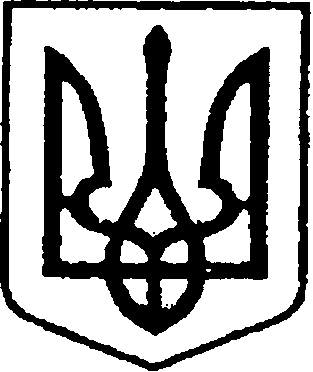 